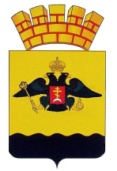 РЕШЕНИЕГОРОДСКОЙ ДУМЫ МУНИЦИПАЛЬНОГО ОБРАЗОВАНИЯ ГОРОД  НОВОРОССИЙСКот _______________                                                                               №________   г. НовороссийскОб утверждении Порядка применения инициативного бюджетирования в муниципальном образовании город НовороссийскВ соответствии с Федеральным законом от 6 октября 2003 года                     № 131-ФЗ «Об общих принципах организации местного самоуправления в Российской Федерации», Бюджетным Кодексом Российской Федерации, Уставом муниципального образования город Новороссийск, городская Дума муниципального образования город Новороссийск р е ш и л а :1.  Утвердить Порядок применения инициативного бюджетирования в муниципальном образовании город Новороссийск (Приложение № 1).2.  Утвердить Положение о школьном инициативном бюджетировании в муниципальном образовании город Новороссийск (Приложение № 2).3.  Отделу информационной политики и средств массовой информации администрации муниципального образования город Новороссийск (Кулакова) обеспечить официальное опубликование настоящего решения в печатном средстве массовой информации и размещение (опубликование) настоящего решения на официальном сайте администрации и городской Думы муниципального образования город Новороссийск в информационно-телекоммуникационной сети «Интернет».4.  Контроль за выполнением настоящего решения возложить на председателя комитета по финансово-бюджетной и экономической политике С.И. Кондратьева и первого заместителя главы муниципального образования С.В. Калинину.5.  Настоящее решение вступает в силу со дня его официального опубликования.Глава муниципального образования 	        Председатель городской Думыгород Новороссийск                                                 _______________ И.А. Дяченко		        _______________ А.В. Шаталов							Приложение № 1к решению городской Думы							муниципального образования							город Новороссийск							от ___________________ № _______ПОРЯДОКприменения инициативного бюджетирования в муниципальном образовании город Новороссийск1.  Общие положенияНастоящий Порядок устанавливает правила организации и проведения конкурсного отбора проектов инициативного бюджетирования в муниципальном образовании город Новороссийск (далее соответственно – Конкурсный отбор, Проект).1.2.  Целью инициативного бюджетирования является реализация мероприятий, имеющих приоритетное значение для жителей муниципального образования или его части, по решению вопросов местного значения или иных вопросов, право решения которых предоставлено органам местного самоуправления.1.2.1.  Термины, используемые в настоящем Порядке:1.2.1.1.  Инициативное бюджетирование – это форма непосредственного участия населения в осуществлении местного самоуправления путем выдвижения инициатив по целям расходования определенной части бюджетных средств.1.2.1.2.  Инициативные платежи – это денежные средства граждан, индивидуальных предпринимателей, юридических лиц, уплачиваемые на добровольной основе и зачисляемые в местный бюджет в целях реализации конкретных инициативных проектов.1.2.1.3.  Инициативный проект – документ, предоставляемый в местную администрацию в целях реализации мероприятий, имеющих приоритетное значение для жителей муниципального образования или его части, по решению вопросов местного значения или иных вопросов, право решения которых предоставлено органам местного самоуправления.1.2.1.4.  Исполнитель – любое лицо, независимо от его организационно-правовой формы, формы собственности, места нахождения, которое реализует условия муниципального контракта либо гражданско-правового договора, предметом которого является реализация проекта инициативного бюджетирования на территории муниципального образования город Новороссийск.1.2.1.5.  Трудозатраты (трудовое участие) – суммарный объем труда юридического либо физического лица для реализации проекта инициативного бюджетирования.1.3.  Задачами инициативного бюджетирования являются:1.3.1.  повышение эффективности бюджетных расходов за счет вовлечения жителей в процессы принятия решений на местном уровне и усиление гражданского контроля за деятельностью органов местного самоуправления в ходе реализации проектов инициативного бюджетирования;1.3.2.  повышение открытости деятельности органов местного самоуправления;1.3.3.  развитие взаимодействия администраций внутригородских районов муниципального образования город Новороссийск и населения муниципального образования город Новороссийск.1.4.  Принципами инициативного бюджетирования являются:1.4.1. конкурсность отбора проектов инициативного бюджетирования;1.4.2. равная доступность для всех жителей муниципального образования в выдвижении проектов инициативного бюджетирования для участия в конкурсном отборе;1.4.3. открытость и гласность процедур проведения конкурсного отбора.1.5.  При реализации инициативного проекта расходы не должны превышать сумму на соответствующее направление, предусмотренную в бюджете муниципального образования город Новороссийск в рамках реализации инициативного проекта.2.  Организация конкурсного отбора2.1.  Организация Конкурсного отбора осуществляется администрацией муниципального образования город Новороссийск, в лице управления внутренней политики администрации муниципального образования город Новороссийск (далее – Организатор).2.2.  Для организации и проведения Конкурсного отбора Организатор:2.2.1.  определяет дату проведения Конкурсного отбора; 2.2.2.  готовит извещение о проведении Конкурсного отбора (далее – Извещение), которое публикует на официальном сайте администрации муниципального образования город Новороссийск в информационно-телекоммуникационной сети «Интернет», в разделе «Инициативное бюджетирование»;2.2.3.  обеспечивает прием, учет и хранение поступивших в третьем этапе конкурсного отбора Проектов, а также документов и материалов к ним;2.2.4.  осуществляет техническое обеспечение деятельности Муниципальной конкурсной комиссии (Приложение № 5 к настоящему Порядку); 2.2.5.  обеспечивает подготовку материалов к заседанию Муниципальной конкурсной комиссии;2.2.6.  оповещает членов Муниципальной конкурсной комиссии о ее очередных заседаниях и о повестке дня;2.2.7.  доводит до сведения участников Муниципальной конкурсной комиссии его результаты;2.2.8.  в течение 3 (трех) рабочих дней с момента подписания протокола заседания Муниципальной конкурсной комиссии публикует информационное сообщение о результатах конкурсного отбора на основании протокола заседания Муниципальной конкурсной комиссии и размещает его на официальном сайте администрации муниципального образования город Новороссийск в информационно-телекоммуникационной сети «Интернет» в разделе «Инициативное бюджетирование».2.3.  Извещение о проведении Конкурсного отбора должно содержать следующую информацию:2.3.1.  наименование и адрес Организатора;2.3.2.  перечень вопросов местного значения, относящихся к полномочиям органов местного самоуправления в пределах территории муниципального образования город Новороссийск, согласно пункту 3.6. настоящего Порядка, на решение которых могут быть направлены Проекты;2.3.3.  адрес, дату, время начала и окончания приема заявок на участие в Конкурсном отборе;2.3.4.  состав документации, представляемой на Конкурсный отбор, и требования к ее оформлению;2.3.5.  адрес, дату и время проведения заседания Конкурсных комиссий по Конкурсному отбору Проектов;2.3.6.  контактные данные.2.4.  С инициативой о внесении инициативного проекта вправе выступить инициативная группа численностью не менее десяти граждан, достигших шестнадцатилетнего возраста и проживающих на территории муниципального образования город Новороссийск, органы территориального общественного самоуправления, общественные объединения, индивидуальные предприниматели и юридические лица (далее – Инициатор проекта или инициаторы проекта).2.5.  Сбор граждан по вопросам выдвижения инициативного проекта (далее по тексту – собрание) назначается и проводится по решению инициатора проекта с уведомлением администрации внутригородского района муниципального образования город Новороссийск на территории которого планируется его реализация.Собрание проводится на части территории муниципального образования город Новороссийск, в интересах жителей которой планируется реализация инициативного проекта.  В собрании вправе принимать участие жители соответствующей территории, достигшие шестнадцатилетнего возраста.Собрание может быть проведено в форме совместного присутствия жителей для обсуждения вопросов повестки дня и принятия решений по вопросам, поставленным на голосование.Расходы по проведению собрания, изготовлению и рассылке документов, несет инициатор проекта.В решении инициатора проекта о проведении собрания указываются:- инициативный проект, для обсуждения которого проводится собрание;- повестка дня собрания;- дата, время, место проведение собрания;- предполагаемое количество участников собрания;- способы информирования жителей территории, на которой проводится собрание, о его проведении.До начала собрания инициатор проекта обеспечивает проведение регистрации граждан, принявших участие в собрании, с составлением списка участвующих лиц согласно Приложению № 2 к настоящему Порядку. При регистрации граждан, принимающих участие в собрании и включении их в список участвующих лиц, Инициатором проекта должно быть получено согласие каждого жителя, планирующего участие в собрании на   обработку его персональных данных, оформляемое в соответствии с требованиями Федерального закона от 27 июля 2006 года № 152-ФЗ «О персональных данных».Список граждан, принявших участие в собрании, является неотъемлемой частью протокола собрания. Порядок голосования по вопросам повестки дня собрания утверждается большинством голосов участников собрания. Решения по вопросам повестки дня собрания принимаются большинством голосов участников собрания.Собрание открывается представителем инициатора проекта. Для ведения собрания избираются председатель и секретарь. Председатель ведет собрание, оглашает вопросы повестки дня, предоставляет слово для выступления присутствующим, формулирует принимаемые собранием решения, ставит их на голосование, оглашает итоги голосования.Секретарь ведет протокол собрания, в котором отражаются все принятые собранием решения с указанием результатов голосования по ним. Протокол собрания подписывается секретарем и председателем собрания. В протоколе собрания указываются:- место и время проведения собрания;- число граждан, принявших участие в собрании;- сведения о председателе и секретаре собрания;- повестка дня собрания, содержание выступлений;- принятые решения по вопросам повестки дня.2.6.  Инициаторы проекта, другие граждане, проживающие на территории муниципального образования город Новороссийск, вправе осуществлять общественный контроль за реализацией инициативного проекта в формах, не противоречащих законодательству Российской Федерации.2.7.  Инициативные проекты могут реализовываться на объектах находящихся в муниципальной собственности в пределах территории муниципального образования город Новороссийск. 3.  Этапы конкурсного отбора3.1.  Конкурсный отбор проводится в три этапа.3.2.  К конкурсному отбору допускаются заявки, поданные в срок, указанный в извещении, который не должен быть менее 10 (десяти) и не более                     20 (двадцати) календарных дней с даты опубликования извещения о проведении конкурсного отбора заявок (далее – информационное сообщение), размещенного на официальном сайте администрации муниципального образования город Новороссийск в рубрике «Инициативное бюджетирование».3.3.  На первом этапе конкурсного отбора Инициатор (Инициаторы проекта) подает в администрацию района по территориальной принадлежности реализации проектов инициативного бюджетирования в срок, указанный в Извещении, следующие документы: 3.3.1.  Инициативный проект, который должен содержать следующие сведения:3.3.1.1.  описание проблемы, решение которой имеет приоритетное значение для жителей муниципального образования или его части;3.3.1.2.  обоснование предложений по решению указанной проблемы;3.3.1.3.  описание ожидаемого результата (ожидаемых результатов) реализации инициативного проекта;3.3.1.4.  предварительный расчет необходимых расходов на реализацию инициативного проекта с указанием источника финансирования;3.3.1.5.  планируемые сроки реализации инициативного проекта;3.3.1.6.  сведения о планируемом (возможном) финансовом, имущественном и (или) трудовом участии заинтересованных лиц в реализации данного проекта;3.3.1.7.  указание на объем средств местного бюджета в случае, если предполагается использование этих средств на реализацию инициативного проекта, за исключением планируемого объема инициативных платежей;3.3.1.8.  указание на территорию муниципального образования город Новороссийск или ее часть, в границах которой будет реализовываться инициативный проект, в соответствии с пунктом 2.7. настоящего Порядка;3.3.1.9.  наказ избирателей депутатам городской Думы муниципального образования город Новороссийск (в случае, если финансирование планируется за счет средств депутатского фонда).  3.3.1.10.  в инициативном проекте могут содержаться и иные дополнительные сведения.3.3.2.  Заявку на участие в Конкурсном отборе (далее – Заявка) по форме согласно Приложению № 1 к настоящему Порядку;3.3.3.  Протокол собрания, результаты опроса граждан (при наличии) и (или) подписные листы (при наличии), подтверждающие поддержку инициативного проекта жителями муниципального образования или его части (Приложение № 2 к настоящему Порядку).  3.3.4.  Фотоматериалы о текущем состоянии объекта, где планируется проводить работы в рамках Проекта.3.3.5.  Опись представленных документов.3.4.  Инициатор имеет право отозвать свою Заявку, сообщив об этом письменно в администрацию района, не позднее 5 (пяти) календарных дней до даты окончания приема Заявок, установленной Извещением.3.5.  Администрацией района информация о внесении инициативного проекта в администрацию района подлежит опубликованию (обнародованию) и размещению на официальном сайте администрации муниципального образования город Новороссийск в информационно-телекоммуникационной сети «Интернет» в разделе «Инициативное бюджетирование» в течение                3 (трех) рабочих дней со дня внесения инициативного проекта в администрацию района и должна содержать сведения, указанные в пункте 3.3.1 настоящего Порядка, а также об инициаторах проекта  с соблюдением требований Федерального закона от 27 июля 2006 года № 152-ФЗ «О персональных данных». Одновременно граждане информируются о возможности представления в администрацию района своих замечаний и предложений по инициативному проекту с указанием срока их представления, который не может составлять менее 5 (пяти) рабочих дней. Свои замечания и предложения вправе направлять жители муниципального образования город Новороссийск, достигшие шестнадцатилетнего возраста. 3.6.  Представленная на Конкурсный отбор Заявка должна быть ориентирована на решение следующих вопросов местного значения, относящихся к полномочиям органов местного самоуправления в пределах территории муниципального образования город Новороссийск:- ремонт объектов социальной инфраструктуры;- благоустройство улиц, дворовых территорий, площадей, набережных, детских игровых площадок, мест массового отдыха населения и других территорий;- содержание мест захоронения; - обустройство контейнерных площадок и мест складирования твердых коммунальных отходов;- строительство и ремонт систем электро-, тепло-, водоснабжения и водоотведения находящихся в муниципальной собственности;- строительство и ремонт автомобильных дорог местного значения в границах населенных пунктов;- благоустройство школьных территорий;- иные вопросы местного значения, предусмотренные Федеральным законом от 6 октября 2003 года № 131-ФЗ «Об общих принципах организации местного самоуправления в Российской Федерации».3.7.  Представленная администрации района заявка подлежит регистрации в журнале заявок согласно Приложению № 4 к настоящему Порядку, с указанием порядкового номера, даты и точного времени ее представления (часы и минуты). 3.8.  Заявки и документы, представленные после окончания даты их приема, указанной в Извещении, а также не соответствующие требованиям, установленным пунктами 3.3. и 3.6. настоящего Порядка, не принимаются и возвращаются Инициатору.3.9.  На втором этапе конкурсного отбора Проектов и подведение итогов второго этапа конкурса осуществляется Конкурсной комиссией администрации района (далее по тексту – комиссия администрации района), состав и полномочия которой утверждается внутренним документом администрации внутригородского района (сельских округов) муниципального образования город Новороссийск. 3.10.  Заседания комиссии администрации района проходят в открытой форме с приглашением Инициаторов проекта. Приглашения инициаторам проекта направляются администрацией района за 2 (два) рабочих дня до проведения заседания комиссии администрации района. 3.11.  В ходе заседания комиссии администрации района уточняются условия, требования и сроки, связанные с реализацией Проекта, размер общей стоимости его реализации, наличие ресурсов, в том числе финансовых, и условий для дальнейшего содержания и эксплуатации объекта – результата реализации Проекта.3.12.  После обсуждения деталей Проектов комиссия администрации района производит расчет их бальной оценки в соответствии с             Приложением № 3 к настоящему Порядку.3.13.  На основе проведенной оценки формируется общий список Проектов, в котором они отсортированы в порядке убывания количества суммарно набранных баллов по всем критериям. В случае если два и более Проекта набрали равное количество суммарных баллов, выше в списке находится Проект, по которому Заявка была получена раньше (учитывается дата, часы и минуты). 3.14.  Инициативные проекты подлежат обязательному рассмотрению комиссией администрации района в течение 5 (пяти) рабочих дней, по окончанию срока подачи заявок, указанного в извещении, по результатам которых принимается одно из следующих решений:3.14.1.  допустить инициативный проект в третий этап конкурса;3.14.2.  отказать в поддержке инициативного проекта и вернуть его инициаторам проекта с указанием причин отказа.3.15.  Комиссия администрации района принимает решение об отказе в поддержке инициативного проекта в одном из следующих случаев:3.15.1.  несоблюдение установленного порядка внесения инициативного проекта и его рассмотрения;3.15.2.  несоответствие инициативного проекта требованиям федеральных законов и иных нормативных правовых актов Российской Федерации, законов и иных нормативных правовых актов субъектов Российской Федерации, Уставу муниципального образования;3.15.3.  невозможность реализации инициативного проекта ввиду отсутствия у органов местного самоуправления необходимых полномочий и прав;3.15.4.  отсутствие средств местного бюджета в объеме средств, необходимом для реализации инициативного проекта, источником формирования которых не являются инициативные платежи;3.15.5.  наличие возможности решения описанной в инициативном проекте проблемы более эффективным способом;3.15.6.  признание инициативного проекта не прошедшим конкурсный отбор.3.16.  Третий этап. Подведение итогов конкурсного отбора проектов осуществляется Муниципальной конкурсной комиссией администрации муниципального образования город Новороссийск (далее по тексту – Муниципальная конкурсная комиссия) (Приложение № 5 к настоящему Порядку).3.17.  Муниципальная конкурсная комиссия осуществляет следующие функции:3.17.1.  рассматривает и оценивает заявки и подтверждающие документы;3.17.2.  принимает решения о результатах конкурсного отбора;3.17.3.  формирует перечень проектов, прошедших конкурсный отбор с целью дальнейшей реализации на территории муниципального образования город Новороссийск.3.18.  Муниципальная конкурсная комиссия является коллегиальным органом. В состав конкурсной комиссии входят председатель конкурсной комиссии, заместитель председателя конкурсной комиссии, секретарь конкурсной комиссии и члены конкурсной комиссии.3.19.  Заседание Муниципальной конкурсной комиссии считается правомочным, если на нем присутствуют не менее 2/3 ее членов.3.20.  Решение Муниципальной конкурсной комиссии по итогам рассмотрения представленных на конкурсный отбор проектов принимается открытым голосованием простым большинством голосов от присутствующих членов конкурсной комиссии. При равенстве голосов решающим является голос председателя Муниципальной конкурсной комиссии.Члены Муниципальной конкурсной комиссии обладают равными правами при обсуждении вопросов о принятии решений. 3.21.  По результатам заседания Муниципальной конкурсной комиссии составляется протокол заседания Муниципальной конкурсной комиссии, который подписывается председателем Муниципальной конкурсной комиссии и секретарем Муниципальной конкурсной комиссии.3.22.  Муниципальная конкурсная комиссия проводит учет мнения жителей муниципального образования город Новороссийск на сайте администрации муниципального образования город Новороссийск во вкладке «Инициативное бюджетирование» путем проведения голосования (опроса). Срок проведения голосования должен составлять 10 (десять) рабочих дней.3.23.  В течение 10 (десяти) рабочих дней после окончания открытого голосования по заявкам Организатор назначает заседание конкурсной комиссии.3.24.  Муниципальная конкурсная комиссия осуществляет рассмотрение и оценку проектов в соответствии с критериями, указанными в                     Приложении № 3 к настоящему Порядку.3.25.  Муниципальная конкурсная комиссия вправе в установленном порядке привлекать специалистов для проведения ими экспертизы представленных документов.3.26.  Заявки, документы и материалы, прошедшие конкурсный отбор, участникам конкурсного отбора не возвращаются.3.27.  Организатор конкурсного отбора в течение 10 (десяти) дней после принятия решения конкурсной комиссией организатора публикует на официальном сайте администрации муниципального образования город Новороссийск в информационно-телекоммуникационной сети «Интернет», в средствах массовой информации итоги конкурсного отбора с объявлением списка проектов, суммарно набравших наибольшее количество баллов по всем критериям и подлежащих реализации на территории муниципального образования город Новороссийск.3.28.  Количество проектов, победивших в конкурсном отборе и подлежащих реализации на территории муниципального образования город Новороссийск определяется Муниципальной конкурсной комиссией.4.  Порядок финансирования 4.1.  Финансирование проектов инициативного бюджетирования осуществляется в пределах средств бюджета муниципального образования город Новороссийск в рамках муниципальных программ в соответствующих отраслевых направлениях (далее по тексту – Субсидии), а также за счет средств населения муниципального образования город Новороссийск, индивидуальных предпринимателей и юридических лиц.4.2.  Субсидии предоставляются на выполнение пункта 3.6. настоящего Порядка. 4.3.  Средства, предоставленные в виде субсидий, носят целевой характер и не могут быть использованы на другие цели.4.4.  Субсидии предоставляются на реализацию проектов инициативного бюджетирования, отобранных по результатам конкурсного отбора проектов инициативного бюджетирования на местном уровне.4.5.  Субсидии на проекты инициативного бюджетирования из городского бюджета предоставляются в размере не более 95% от стоимости проекта инициативного бюджетирования. Не менее 5% стоимости проекта обеспечивается за счет софинансирования из средств жителей, индивидуальных предпринимателей, юридических лиц, общественных организаций, осуществляющих свою деятельность на территории муниципального образования город Новороссийск, если настоящим Положением не предусмотрено иное.4.5.1.  Главный распорядитель бюджетных средств местного бюджета (далее по тексту – ГРБС) по направлению реализации проекта и орган муниципального финансового контроля осуществляют обязательную проверку соблюдения условий, целей и порядка финансирования проектов инициативного бюджетирования в рамках полномочий, предусмотренных действующим законодательством Российской Федерации.4.6.  Частичное либо полное отсутствие софинансирования на проекты инициативного бюджетирования из средств жителей, индивидуальных предпринимателей, юридических лиц, осуществляющих свою деятельность на территории муниципального образования город Новороссийск допускается в случае предоставления жителями, индивидуальными предпринимателями, юридическими лицами, трудозатрат с целью реализации проектов инициативного бюджетирования в муниципальном образовании город Новороссийск, либо если предоставление средств с целью реализации проекта инициативного бюджетирования предусмотрено в рамках муниципальной программы «Формирование современной городской среды на территории муниципального образования город Новороссийск» утвержденной постановлением администрации муниципального образования город Новороссийск.4.7.  Средства депутатского фонда по наказам избирателей депутатам городской Думы муниципального образования город Новороссийск                 вправе направляться для реализации проектов инициативного бюджетирования в муниципальном образовании город Новороссийск с целью выполнения наказов избирателей.Расходование средств депутатского фонда по наказам избирателей депутатам городской Думы муниципального образования город Новороссийск осуществляется согласно решению городской Думы муниципального образования город Новороссийск о формировании и расходовании средств депутатского фонда по наказам избирателей депутатам городской Думы муниципального образования город Новороссийск.4.8.  Документальным подтверждением софинансирования проекта инициативного бюджетирования жителями, индивидуальными предпринимателями, юридическими лицами, осуществляющими свою деятельность на территории муниципального образования город Новороссийск, являются договора пожертвования (Приложение № 7 к настоящему Порядку).4.8.1.  Внесение пожертвования осуществляется путем перечисления средств жертвователем в доход бюджета муниципального образования город Новороссийск с указанием конкретной цели (вопроса местного значения, указанного в пункте 3.6. настоящего Порядка).4.8.2.  Ведение реестра перечисления пожертвований (Приложение № 6 к настоящему Порядку) закрепляется за инициаторами проекта.4.9.  Исполнитель обеспечивает результативность, адресность и целевой характер использования денежных средств, выделенных для реализации проекта инициативного бюджетирования.4.10.  Исполнитель предоставляет ГРБС документы по использованию субсидий на реализацию проектов инициативного бюджетирования в соответствии в течение 10 (десяти) рабочих дней с момента реализации проекта инициативного бюджетирования.4.11.  Организатор конкурсного отбора в течение 10 (десяти) рабочих дней после даты принятия решения Муниципальной конкурсной комиссией по конкурсному отбору заявок, направляет копию протокола заседания ГРБС для подготовки проекта договора пожертвования с победителями конкурного отбора.4.12.  ГРБС в течение 10 (десяти) рабочих дней с даты получения протокола заседания конкурсной комиссии по конкурсному отбору заявок, готовит проекты договоров пожертвования с победителями конкурного отбора в соответствии с действующим законодательством Российской Федерации и направляет победителям конкурсного отбора заявок для подписания. Срок подписания проекта договора пожертвования с победителями конкурного отбора устанавливается в течение 10 (десяти) рабочих дней с даты его вручения.4.12.1.  В случае, если инициаторами проекта денежные средства не будут перечислены в полном объеме в течение 15 (пятнадцати) рабочих дней с момента подписания договора пожертвования, данный проект инициативного бюджетирования снимается с реализации.4.12.2.  В случае невозможности реализации инициативного проекта по причине непредставления инициаторами проекта трудового участия влечет прекращение реализации проекта инициативного бюджетирования.4.13.  Не подписание договора пожертвования либо не представление победителем информации о способах, размере и форме трудозатрат с целью реализации проекта инициативного бюджетирования считается отказом от участия в реализации поданной заявки.4.14.  Определение исполнителей (подрядчиков, поставщиков) для реализации проекта инициативного бюджетирования осуществляется в порядке, предусмотренном Федеральным законом от 5 апреля 2013 года           № 44-ФЗ «О контрактной системе в сфере закупок товаров, работ, услуг для обеспечения государственных и муниципальных нужд» или Федеральным законом от 18 июля 2011 года № 223-ФЗ «О закупках товаров, работ, услуг отдельными видами юридических лиц».4.15.  Остатки субсидий в случае реализации инициативного проекта, неиспользованные в отчетном финансовом году, подлежат возврату получателями указанных денежных средств не позднее 1 марта финансового года, следующего за отчетным, в соответствии с действующим законодательством Российской Федерации.4.16.  Остатки денежных средств в случае реализации инициативного проекта, полученные из средств жителей, индивидуальных предпринимателей, юридических лиц, общественных организации, осуществляющие свою деятельность на территории муниципального образования город Новороссийск распределяются между ними пропорционально от вносимого финансирования.4.17.  В случае невозможности реализации инициативного проекта в отчетном финансовом году, реализация инициативного проекта переносится на следующий финансовый год.И. о. заместителя главы муниципального образования                                                                 Е.С. АзизовПриложение № 1к Порядку применения инициативного бюджетирования в муниципальном образовании город НовороссийскЗАЯВКА
на участие в конкурсном отборе проектов инициативного бюджетирования на территории муниципального образования город Новороссийск1. Наименование проекта инициативного бюджетирования (далее – Проект) __________________________________________________________________2. Сведения об Инициаторе проекта:____________________________________________________________________________________________________________________________________(название, организационная форма)3. Общая стоимость проекта (руб.) __________________________________________________________________4. Место реализации проекта __________________________________________________________________(населенный пункт, юридический адрес объекта (при наличии))Описание проекта:5.1. Тип Проекта (необходимо выбрать одно мероприятие из предложенных):ремонт объектов социальной инфраструктуры;благоустройство улиц, дворовых территорий, площадей, набережных, детских игровых площадок, мест массового отдыха населения и других территорий;содержание мест захоронения; обустройство контейнерных площадок и мест складирования твердых коммунальных отходов;строительство и ремонт систем электро-, тепло-, водоснабжения и водоотведения находящихся в муниципальной собственности;строительство и ремонт автомобильных дорог местного значения в границах населенных пунктов;благоустройство школьных территорий;иные вопросы местного значения, предусмотренные Федеральным законом от 06.10.2003 года № 131-ФЗ «Об общих принципах организации местного самоуправления в Российской Федерации».5.2. Цель и задачи Проекта: ____________________________________________________________________________________________________________________________________5.3. Описание проблемы, на решение которой направлен Проект: ____________________________________________________________________________________________________________________________________          (суть проблемы, ее негативные социально-экономические последствия, текущее состояние объекта, год постройки объекта общественной инфраструктуры, предусмотренного Проектом, степень неотложности решения и т.д.)5.4. Информация о собственнике объекта: ____________________________________________________________________________________________________________________________________Ожидаемые результаты:____________________________________________________________________________________________________________________________________(указывается, как повлияет реализация Проекта на ситуацию в муниципальном образовании, какой будет получен социально-экономический эффект)5.6.  Прямые благополучатели:Кто получит пользу от реализации проекта: ____________________________________________________________________________________________________________________________________(опишите группы населения, которые регулярно будут пользоваться результатами Проекта)Количество прямых благополучателей (человек): __________6. Смета расходов по форме согласно приложению 1 к настоящей заявке или в унифицированной форме на электронном носителе.При предоставлении сметы расходов по утвержденной форме к настоящей заявке дополнительно прикладываются документы, подтверждающие заявленные расходы.Предусматривается ли софинансирование Проекта за счет внебюджетных средств: предусматривается в размере __________ тыс. рублей;не предусматриваетсяПредполагается ли дальнейшее содержание объекта:предполагаетсяне предполагается9. «Долговечность» результатов проекта (лет): ____________10. Участие населения, индивидуальных предпринимателей, юридических лиц, общественных объединений (трудовое участие, материалы и др.) в реализации Проекта:предусматриваетсяне предусматривается11. Дополнительная информация и комментарии: ____________________________________________________________________________________________________________________________________Представитель (-и) инициативной группы: ____________________________________________________________________________________________________________________________________(Ф.И.О. полностью, подпись)Контактный телефон: _____________e-mail: __________________________И. о. заместителя главы муниципального образования                                                                 Е.С. АзизовПриложениек Заявке на участие в конкурсном отборе проектов инициативного бюджетирования на территории муниципального образования город НовороссийскСМЕТА РАСХОДОВПредставитель (-и) инициативной группы ____________________/Ф.И.О./               (подпись)И. о. заместителя главы муниципального образования                                                                 Е.С. АзизовПриложение № 2к Порядку применения инициативного бюджетирования в муниципальном образовании город НовороссийскПРОТОКОЛсобрания населения, и (или) индивидуальных предпринимателей, и (или) юридических лиц об участии в конкурсном отборе проектов инициативного бюджетирования на территории муниципального образования город Новороссийск								              «_____»______________20____г.             		            ______ч.________мин.Присутствовало _________чел.Собрание населения, и (или) индивидуальных предпринимателей, и (или) юридических лиц проводится по адресу:___________________________________________________________Открывает и ведет собрание _________________________________________________________________                                                                (Ф.И.О.)Секретарь собрания _________________________________________________________________(Ф.И.О.)Повестка собрания: Принятие решения по вопросу подачи заявки для участия проекта __________________________________________________________________ в конкурсном отборе проектов инициативного бюджетирования на территории муниципального образования город Новороссийск Утверждение перечня и объемов работ проекта.Принятие решения о размере доли софинансирования  населения, юридических и физических лиц, индивидуальных предпринимателей (спонсоров).Принятие решения о неденежном вкладе населения в реализацию выбранного проекта (трудовое участие, материалы, другие формы).Утверждение состава инициативной группы.Решения по повестке дня: 1. По первому вопросу слушали _____________________, который(ая) предложил(ла) подать заявку для участия проекта _____________ в конкурсном отборе проектов инициативного бюджетирования на территории муниципального образования город НовороссийскГолосовали:ЗА -					чел.ПРОТИВ -				чел.ВОЗДЕРЖАЛСЯ -		чел.Решение принято / не принято.2. По второму вопросу слушали ________________, который(ая) доложил(ла) о перечне работ проекта __________________________________________________________________.(подробно прописать работы, которые относятся к данному проекту)________________________*Допускается вынесение иных вопросов на повестку собранияГолосовали:ЗА -					чел.ПРОТИВ -				чел.ВОЗДЕРЖАЛСЯ -		чел.Решение принято / не принято.3. По третьему вопросу слушали _______________, который(ая) предложил(ла) размер доли софинансирования населения, юридических лиц и индивидуальных предпринимателей:в денежной форме_____________,в процентном (%) соотношении к общей стоимости проекта__________.Голосовали:ЗА -					чел.ПРОТИВ -				чел.ВОЗДЕРЖАЛСЯ -		чел.Решение принято  / не принято.4. По четвертому вопросу слушали______________________, который(ая) предложил(ла) следующие виды неденежного участия населения, юридических лиц и индивидуальных предпринимателейГолосовали:ЗА -					чел.ПРОТИВ -				чел.ВОЗДЕРЖАЛСЯ -		чел.Решение принято / не принято.5. По пятому вопросу слушали ________________________, который(ая) предложил(ла) утвердить состав инициативной группы для подачи заявок и иных документов на участие в конкурсном отборе проектов инициативного на территории муниципального образования город НовороссийскГолосовали:ЗА -					чел.ПРОТИВ -				чел.ВОЗДЕРЖАЛСЯ -		чел.Решение принято / не принято.РЕШИЛИ: утвердить инициативную группу для подачи заявок и иных документов на участие в конкурсном отборе проектов инициативного на территории муниципального образования город Новороссийск в составе: __________________________________________________________________.Протокол собрания населения на ________ листах в ______ экземплярахПриложение: Лист регистрации участников собрания на ___________листахПодписи:	Председатель собрания	_____________________/____________Секретарь собрания     	_____________________/____________И. о. заместителя главы муниципального образования                                                                 Е.С. АзизовПриложение к Протоколу собрания населения, и (или) индивидуальных предпринимателей, и (или) юридических лиц об участии в конкурсном отборе проектов инициативного бюджетирования на территории муниципального образования город НовороссийскЛист регистрации участников собранияПредседатель собрания ___________________ФИО                                                                (подпись)Секретарь собрания       ___________________ФИО                                                                (подпись)И. о. заместителя главы муниципального образования                                                             Е.С. АзизовПриложение № 3к Порядку применения инициативного бюджетирования в муниципальном образовании город НовороссийскРасчет бальной оценки проектов инициативного бюджетированияИ. о. заместителя главы муниципального образования                                                                       Е.С. АзизовПриложение № 4к Порядку применения инициативного бюджетирования в муниципальном образовании город НовороссийскЖурнал регистрации заявокГлававнутригородского района _______________________________И. о. заместителя главы муниципального образования                                                                 Е.С. АзизовПриложение № 5к Порядку применения инициативного бюджетирования в муниципальном образовании город НовороссийскСОСТАВмуниципальной конкурсной комиссии Тенянская Мария Львовна                      - начальник управления экономического развития.В случае если член комиссии освобожден от занимаемой должности, то в состав комиссии включается вновь назначенное лицо, при этом внесение изменения в состав комиссии не требуется.И. о. заместителя главы муниципального образования                                                                 Е.С. АзизовПриложение № 6к Порядку применения инициативного бюджетирования в муниципальном образовании город НовороссийскРеестр перечисления пожертвованийНаименование муниципального образования __________________________________________________________________Период сбора средств _______________________________________________Инициатор проекта ___________________________И. о. заместителя главы муниципального образования                                                                 Е.С. АзизовПриложение № 7к Порядку применения инициативного бюджетирования в муниципальном образовании город НовороссийскДОГОВОР ПОЖЕРТВОВАНИЯгород Новороссийск 	                              		       «___» _____ 20__ годаГражданин ____________________________________________________, именуемый  в дальнейшем «Жертвователь», действующий на основании паспорта _______________________________________, зарегистрированный по адресу: __________________________________________________________________, с одной стороны, и Администрация муниципального образования город Новороссийск, именуемая в дальнейшем «Учреждение», в лице заместителя главы муниципального образования _______________________________ (в зависимости от направления реализации проекта), действующего на основании _____________, с другой стороны, совместно именуемые «Стороны», заключили настоящий договор о нижеследующем.ПРЕДМЕТ ДОГОВОРА1.1. Жертвователь обязуется безвозмездно передать Учреждению денежные средства в размере _____ (__________________________) рублей ___ копеек в качестве пожертвования.1.2. Жертвователь передает Учреждению денежные средства, указанные в пункте 1.1 настоящего договора, для использования Учреждением в следующих целях: _______________________________________________________________.1.3. Жертвователь передает денежные средства единовременно и в полном объеме путём перечисления денежных средств на расчётный счёт Учреждения в течение ___ рабочих дней с момента заключения настоящего договора.1.4. Денежные средства считаются переданными Учреждению с момента их зачисления на расчётный счёт Учреждения.1.5. Если использование Учреждением пожертвованных денежных средств в соответствии с назначением, указанным в пункте 1.2 настоящего договора, станет невозможным вследствие изменившихся обстоятельств, они могут быть использованы по другому назначению лишь с письменного согласия Жертвователя, либо подлежат возврату в срок, указанный в соответствующем требовании Жертвователя.ПРАВА И ОБЯЗАННОСТИ СТОРОН2.1. Жертвователь обязуется в течение 3 банковских дней с момента заключения настоящего договора, передать Учреждению денежные средства, указанные в пункте 1.1 настоящего договора.2.2. Учреждение вправе в любое время до передачи ему пожертвования от него отказаться. Отказ Учреждения от пожертвования должен быть совершен также в письменной форме. В этом случае настоящий договор считается расторгнутым с момента получения отказа.2.3. Жертвователь в праве требовать отмены пожертвования в случае использования Учреждением пожертвованных денежных средств не в соответствии с целями, указанными в пункте 1.2 настоящего договора.КОНФИДЕНЦИАЛЬНОСТЬ3.1. Условия настоящего договора и дополнительных соглашений к нему конфиденциальны и не подлежат разглашению.РАЗРЕШЕНИЕ СПОРОВ4.1. Все споры и разногласия, которые могут возникнуть между Сторонами по вопросам, не нашедшим своего разрешения в тексте данного договора, будут разрешаться путем переговоров на основе действующего законодательства. Срок ответа на претензию – 10 дней с момента её получения, но не более 20 дней с момента её направления.4.2. При не урегулировании в процессе переговоров спорных вопросов споры разрешаются в судебном порядке в соответствии с законодательством Российской Федерации.СРОК ДЕЙСТВИЯ ДОГОВОРА5.1. Настоящий договор вступает в силу с момента его подписания уполномоченными представителями Сторон и действует до полного выполнения сторонами всех принятых на себя обязательств в соответствии с условиями договора.6. ИЗМЕНЕНИЕ И РАСТОРЖЕНИЕ ДОГОВОРА6.1. Изменение и расторжение договора возможны по соглашению Сторон настоящего договора.7. ЗАКЛЮЧИТЕЛЬНЫЕ ПОЛОЖЕНИЯ7.1. Настоящий договор содержит исчерпывающий перечень договорённостей Сторон относительно существенных и иных его условий, подразумевающихся сторонами как необходимые. С момента его подписания Сторонами все ранее существующие договорённости по этому вопросу теряют силу.7.2. Стороны договорились уведомлять друг друга о существенных фактах, имеющих значение для исполнения настоящего договора одним из следующих способов:1) посредством почтовой связи по адресам, указанным в разделе 8 настоящего договора;2) посредством факсимильной связи по номерам, указанным в статье 8 настоящего договора;3) по электронной почте по адресам, указанным в статье 8 настоящего договора.При этом претензии в связи с ненадлежащим исполнением обязательств и уведомление о расторжении договора могут направляться исключительно в письменном виде посредством почтовой связи.7.4. Стороны обязуются уведомлять друг друга обо всех изменениях почтовых, банковских и иных реквизитов, необходимых для надлежащего исполнения договора, в течение 3 дней с момента наступления изменений и несут все риски, связанные с ненадлежащим неисполнением указанной обязанности. В частности, если одна из Сторон настоящего договора не уведомит другую Сторону об изменении своего адреса, то претензия, направленная по данному адресу, будет считаться отправленной по надлежащему адресу.7.5. Во всем остальном, что не предусмотрено настоящим договором, Стороны руководствуются действующим законодательством Российской Федерации.7.6. Любые изменения и дополнения к настоящему договору действительны при условии, если они совершены в письменной форме и подписаны надлежаще уполномоченными на то представителями сторон.7.7 Договор составлен на русском языке в двух экземплярах, из которых один находится у Жертвователя, второй - у Учреждения.8. АДРЕСА И РЕКВИЗИТЫ СТОРОНИ. о. заместителя главы муниципального образования                                                                 Е.С. Азизов							Приложение № 2к решению городской Думы							муниципального образования							город Новороссийск							от ___________________ № _______ПОЛОЖЕНИЕо школьном инициативном бюджетировании в муниципальном образовании город Новороссийск1.  Общие положения1.1.  Настоящее Положение о школьном инициативном бюджетировании в муниципальном образовании город Новороссийск (далее по тексту – школьное инициативное бюджетирование) разработано с целью вовлечения учащихся достигших шестнадцатилетнего возраста 9-11 классов муниципальных общеобразовательных организаций муниципального образования город Новороссийск, путем проведения конкурсного отбора и реализации инициатив, предложенных школьниками.1.1.1.  Право на получение денежных средств имеют муниципальные общеобразовательные организации муниципального образования город Новороссийск.1.1.2.  Не допускается направление денежных средств с целью реализации школьного инициативного бюджетирования государственным и частным общеобразовательным организациям муниципального образования город Новороссийск.1.2.  Целью проекта школьного инициативного бюджетирования (далее по тексту – проект) является содействие формированию гражданской компетентности и активной жизненной позиции учащейся молодежи путем организации участия школьников в определении приоритетов расходования средств местного бюджета, направленных на решение вопросов по направлениям, установленным настоящим Положением. 1.3.  Задачи школьного инициативного бюджетирования:1.3.1. вовлечение учащихся в бюджетный процесс муниципального образования город Новороссийск;1.3.2. финансовая и организационная поддержка проектных предложений, выдвинутых и отобранных учениками;1.3.3.	стимулирование развития креативных способностей учащихся, приобретение навыков коммуникации, умения работать в команде;1.3.4.	повышение финансовой грамотности подрастающей молодежи;1.3.5.	повышение заинтересованности учеников старшего школьного возраста и их подготовка к участию в решении вопросов местного значения укрепление взаимного доверия молодежи и власти.1.3.6. вовлечение школьного сообщества: педагогов, родителей, школьников – в принятие бюджетных решений, позволяющих изменить к лучшему школьную территорию и инфраструктуру.1.4.	Реализация проектных предложений может осуществляться по следующим направлениям:1.4.1. техническое оснащение и переоснащение объектов школьной инфраструктуры;1.4.2. проведение ремонта помещений общеобразовательного учреждения.1.5.  Не допускается направление средств на содержание персонала общеобразовательных организаций и коммерческую деятельность.1.6.  Срок реализации проектного предложения должен ограничиваться годом, в котором осуществляется предоставление средств местного бюджета.2. Организация подготовки и реализация школьного инициативного бюджетирования в муниципальном образовании город Новороссийск2.1.	Управление образования муниципального образования город Новороссийск (далее по тексту – Организатор) в рамках подготовки и реализации проекта на основании Приказа Управления образования:2.1.1. устанавливает размер финансирования проектов, реализуемых в текущем финансовом году в пределах, предусмотренных местным бюджетом лимитов бюджетных обязательств;2.1.2. организует участие общеобразовательных организаций в мероприятиях Проекта;2.1.3. устанавливает и обеспечивает Порядок проведения процедур, необходимых для отбора проектных предложений;2.1.4. обеспечивает распространение информационных материалов о проекте;2.1.5. осуществляет учет и хранение документов, поступающих в ходе подготовки и реализации проекта;2.1.6. осуществляет мониторинг реализации Проекта, информирует участников и общественность о ходе реализации проектных предложений;2.1.7. формирует и опубликовывает извещение о конкурсном отборе.2.2.	Организатор в рамках подготовки и реализации Проекта:2.2.1. обеспечивает необходимую методическую и техническую поддержку участникам в ходе реализации Проекта;2.2.2. создает комиссию по отбору проектных предложений школьного инициативного бюджетирования на территории муниципального образования город Новороссийск на основании Приказа Управления образования;2.2.3. обеспечивает финансирование отобранных для реализации проектов предложений в пределах средств местного бюджета, предусмотренных на реализацию проектов школьного инициативного бюджетирования. 2.3.  Извещение о проведении Конкурсного отбора должно содержать следующую информацию:2.3.1. наименование и адрес Организатора;2.3.2. перечень вопросов, согласно пункту 1.4. настоящего Положения, на реализацию которых могут быть направлены Проекты;2.3.3. адрес, дату, время начала и окончания приема заявок на участие в Конкурсном отборе;2.3.4. состав документации, представляемой на Конкурсный отбор, и требования к ее оформлению;2.3.5. адрес, дату и время проведения заседания Конкурсных комиссий по Конкурсному отбору Проектов; 2.3.6. предельный размер денежных средств, предусмотренный для реализации проектов школьного инициативного бюджетирования;2.3.7. контактные данные.2.4.  Реализация Проекта осуществляется по следующим этапам:2.4.1. информационная кампания (проводится руководителем образовательной организации с учётом сроков и условий, указанным в извещении Организатора);2.4.2. организационно-подготовительные мероприятия, формирование и обсуждение набора возможных проектных идей (проводятся руководителем образовательной организации с учётом сроков и условий, указанным в извещении Организатора);2.4.3. оформление проектных идей и представление проектных предложений на общешкольном уровне (проводится учащимися достигшими шестнадцатилетнего возраста 9-11 классов с возможным привлечением для участия своих родителей);2.4.4. проведение публичной защиты проектных предложений на уровне общеобразовательной организации (проводится представителем учащихся достигшими шестнадцатилетнего возраста 9-11 классов с возможным привлечением для участия своих родителей выбранного из состава проектной группы в рамках реализации одного проекта с учетом порядка проведения школьного инициативного бюджетирования);2.4.5. общешкольное голосование (организуется руководителем образовательной организации и проводится среди учащихся образовательной организации достигших возраста 16 лет).2.5.  По итогам общешкольного голосования для дальнейшего участия в конкурсном отборе, общеобразовательная организация в установленные извещением сроки предоставляет Организатору заявку на участие в конкурсе по форме, согласно приложению № 1 к настоящему Положению (далее – Заявка).2.6.	Вместе с Заявкой предоставляются следующие материалы:2.6.1.	проектное предложение, оформленное в виде текстового материала объемом не более 10 страниц формата А4;2.6.2.	предварительная смета расходов на реализацию проектного предложения.2.7.	Представленные Заявки и материалы по проектным предложениямпроверяются комиссией, созданной Управлением образования для предварительного отбора проектных предложений (далее – комиссия Организатора).2.7.1.	Комиссия Организатора проверяет проектные предложения согласно критериям установленным пунктом 2.8. настоящего Положения в течение 5 рабочих дней, с момента окончания приема заявок установленного извещением. 2.7.2.	Для технического анализа проектных предложений, с целью определения их возможной реализации, комиссия при управлении образования имеет право привлекать на безвозмездной основе специалистов отраслевых (функциональных) органов администрации муниципального образования город Новороссийск.2.8.	Оценка проектного предложения состоит из количества набранных баллов по следующим критериям:2.8.1. креативная составляющая (оригинальность, новизна) – оценивает 1 до 5 баллов;2.8.2. актуальность проектного предложения оценивается от 1 до 5 баллов;2.8.3. проработанность (наличие эскизов, обоснование социальных эффектов от реализации) - оценивается от 1 до 5 баллов;2.8.4. качество презентации (наличие презентационных материалов) оценивается от 1 до 5 баллов.2.9.	По результатам анализа проектных предложений комиссией Организатора формируется заключение о допуске к итоговому отбору.2.10.  От одной общеобразовательной организации допускается одна заявка на реализацию проекта школьного инициативного бюджетирования.2.11.  В случае, если проектное предложение получило отрицательное заключение, комиссия при Управлении образования информирует об этом общеобразовательную организацию.2.12.  Если несколько проектных предложений набирают одинаковое количество голосов, решающим голосом обладает председатель комиссии Организатора. 2.13.	Заявки и материалы по проектным предложениям, получившие положительное заключение, путем проведения голосования (опроса) представляются комиссией при Управлении образования на рассмотрение жителей муниципального образования город Новороссийск на сайте администрации муниципального образования город Новороссийск во вкладке «Инициативное бюджетирование» путем проведения голосования (опроса). Срок проведения голосования должен составлять 10 (десять) рабочих дней.2.14.  В течение 10 (десяти) рабочих дней после окончания открытого голосования комиссия Организатора назначает заседание комиссии на которой определяет победителя проекта школьного инициативного бюджетирования с учетом голосования жителей и публикует результаты в течении 3 (трех) рабочих дней с момента подписания итогового протокола на сайте администрации муниципального образования город Новороссийск во вкладке «Инициативное бюджетирование».2.15.  Управление образования при соответствующем решении комиссии Организатора, в случае наличия денежных средств, предусмотренных для реализации проектов школьного инициативного бюджетирования вправе финансировать проект школьного инициативного бюджетирования, не занявший первое место.2.16.  Финансовое обеспечение Проекта осуществляется Управлением образования в пределах средств бюджета муниципального образования город Новороссийск в рамках реализации соответствующей муниципальной программы утвержденной постановлением администрации муниципального образования город Новороссийск.2.17.  После проведения конкурсного отбора общеобразовательная организация должна предоставить отчет об использовании денежных средств Организатору в срок не превышающий 5 (пяти) рабочих дней с момента реализации проекта школьного инициативного бюджетирования, но не позднее 31 декабря года в котором реализуется проект школьного инициативного бюджетирования.2.18.  Определение исполнителей (подрядчиков, поставщиков) для реализации проекта инициативного бюджетирования осуществляется в порядке, предусмотренном Федеральным законом от 5 апреля 2013 года           № 44-ФЗ «О контрактной системе в сфере закупок товаров, работ, услуг для обеспечения государственных и муниципальных нужд» или Федеральным законом от 18 июля 2011 года № 223-ФЗ «О закупках товаров, работ, услуг отдельными видами юридических лиц».2.19.  Остатки денежных средств в случае реализации инициативного проекта, неиспользованные в отчетном финансовом году, подлежат возврату главному распорядителю бюджетных средств не позднее 1 марта финансового года, следующего за отчетным, в соответствии с действующим законодательством Российской Федерации.Начальникуправления образования                                                                          Е.И. СередаПриложениек Положению о школьном инициативном бюджетировании в муниципальном образовании город НовороссийскЗАЯВКА
на участие в конкурсном отборе проектов школьного инициативного бюджетирования на территории муниципального образования город Новороссийск1. Наименование проекта инициативного бюджетирования (далее – Проект) __________________________________________________________________2. Сведения об Инициаторе проекта:____________________________________________________________________________________________________________________________________(название, организационная форма)3. Общая стоимость проекта (руб.) __________________________________________________________________4. Место реализации проекта __________________________________________________________________(населенный пункт, юридический адрес объекта (при наличии))5. Цель и задачи Проекта: ____________________________________________________________________________________________________________________________________6. Описание проблемы, на решение которой направлен Проект: ____________________________________________________________________________________________________________________________________          Ожидаемые результаты:____________________________________________________________________________________________________________________________________(указывается, как повлияет реализация Проекта на ситуацию в муниципальном образовании, какой будет получен социально-экономический эффект)8.  Прямые благополучатели:Кто получит пользу от реализации проекта: ____________________________________________________________________________________________________________________________________(опишите группы населения, которые регулярно будут пользоваться результатами Проекта)Количество прямых благополучателей (человек): __________9. Смета расходов по форме согласно приложению 1 к настоящей заявке или в унифицированной форме на электронном носителе.При предоставлении сметы расходов по утвержденной форме к настоящей заявке дополнительно прикладываются документы, подтверждающие заявленные расходы.10. Дополнительная информация и комментарии: ____________________________________________________________________________________________________________________________________Представитель (-и) инициативной группы: ____________________________________________________________________________________________________________________________________(Ф.И.О. полностью, подпись)Контактный телефон: _____________e-mail: __________________________Начальникуправления образования                                                                       Е.И. СередаПриложениек Заявке на участие в конкурсном отборе проектов школьного инициативного бюджетирования на территории муниципального образования город НовороссийскСМЕТА РАСХОДОВПредставитель (-и) инициативной группы ____________________/Ф.И.О./                                                                                    (подпись)Начальникуправления образования                                                                       Е.И. Середа№п/пВиды затратЕд. измеренияПолная стоимость (тыс. руб.)12341Выполнение работ (указать)1.1.…2Приобретение материалов (указать)2.1.…3Приобретение оборудования (указать)3.1.…4Прочие расходы (указать)4.1.…ИТОГОИТОГОИТОГО№ п/пФИОПодпись№ п/пНаименование критериев конкурсного отбораЗначения критериев конкурсного отбораКоличество баллов12341Актуальность (острота) проблемыочень высокая (решение проблемы необходимо для поддержания и сохранения условий жизнеобеспечения целевой группы населения)401Актуальность (острота) проблемывысокая (отсутствие решения будет негативно сказываться на качестве жизни целевой группы населения)301Актуальность (острота) проблемысредняя (проблема достаточно широко осознается целевой группой населения, ее решение может привести к улучшению качества жизни)201Актуальность (острота) проблемынизкая (решение проблемы позитивно оценивается населением, но не влияет на качество жизни)101Актуальность (острота) проблемыпроблема неактуальна, реализация проекта не повлияет на качество жизни населения02Доля благополучателей в общей численности населения внутригородского районаот 61 до 100%152Доля благополучателей в общей численности населения внутригородского районаот 31 до 60%102Доля благополучателей в общей численности населения внутригородского районаот 1 до 30%53«Долговечность» результатов проектаболее 5 лет103«Долговечность» результатов проектаот 1 года до 5 лет53«Долговечность» результатов проектадо 1 года04Возможность содержания и эксплуатации объекта – результата реализации проекта за счет средств местного бюджетада54Возможность содержания и эксплуатации объекта – результата реализации проекта за счет средств местного бюджетанет05Наличие создаваемых рабочих мест по итогам реализации проектада55Наличие создаваемых рабочих мест по итогам реализации проектанет06Уровень софинансирования проекта за счет средств депутатского фонда по наказам избирателей депутатам городской Думы муниципального образования город Новороссийскот 10% и свыше56Уровень софинансирования проекта за счет средств депутатского фонда по наказам избирателей депутатам городской Думы муниципального образования город Новороссийскот 0,5% до 10%2,56Уровень софинансирования проекта за счет средств депутатского фонда по наказам избирателей депутатам городской Думы муниципального образования город Новороссийск007Уровень софинансирования проекта в рамках муниципальной программы «Формирование современной городской среды на территории муниципального образования город Новороссийск» утвержденной постановлением администрации муниципального образования город Новороссийск.от 10% и свыше57Уровень софинансирования проекта в рамках муниципальной программы «Формирование современной городской среды на территории муниципального образования город Новороссийск» утвержденной постановлением администрации муниципального образования город Новороссийск.от 0,5% до 10%2,57Уровень софинансирования проекта в рамках муниципальной программы «Формирование современной городской среды на территории муниципального образования город Новороссийск» утвержденной постановлением администрации муниципального образования город Новороссийск.008Уровень софинансирования проекта со стороны населенияот 10% и свыше58Уровень софинансирования проекта со стороны населенияот 0,5% до 10%2,58Уровень софинансирования проекта со стороны населения009Уровень софинансирования проекта со стороны индивидуальных предпринимателей, юридический лиц, общественных объединений и иных внебюджетных источниковот 10% и свыше59Уровень софинансирования проекта со стороны индивидуальных предпринимателей, юридический лиц, общественных объединений и иных внебюджетных источниковот 0,5% до 10%2,59Уровень софинансирования проекта со стороны индивидуальных предпринимателей, юридический лиц, общественных объединений и иных внебюджетных источников0010Вклад населения в реализацию проекта в неденежной форме (трудовое участие, материалы и другие формы)предусматривает2,510Вклад населения в реализацию проекта в неденежной форме (трудовое участие, материалы и другие формы)не предусматривает011Вклад индивидуальных предпринимателей, юридических лиц и общественных объединений в реализацию проекта в неденежной форме (трудовое участие, материалы и другие формы)предусматривает2,511Вклад индивидуальных предпринимателей, юридических лиц и общественных объединений в реализацию проекта в неденежной форме (трудовое участие, материалы и другие формы)не предусматривает0Всего (максимально):Всего (максимально):Всего (максимально):100№ п/пФИО заявителяДата, время регистрации заявкиНазвание заявки(Фамилия И.О, подпись лица, принявшего заявкуПримечание (указывается дополнительная информация (возврат заявки, отзыв заявки и т.д.)1234561.ВоронинаТатьяна Васильевна-заместитель главы муниципального образования, председатель муниципальной конкурсной комиссии;ЛисицкийВалерий Владиславович -начальник управления внутренней политики администрации муниципального образования город Новороссийск, заместитель председателя муниципальной конкурсной комиссии;Резун Екатерина Ивановна-главный специалист управления внутренней политики администрации муниципального образования город Новороссийск, секретарь конкурсной комиссии;Члены конкурсной комиссии:Члены конкурсной комиссии:Члены конкурсной комиссии:Члены конкурсной комиссии:Калинина                                Светлана Владимировна-первый заместитель главы муниципального образования; Служалый                 Александр Владимирович-заместитель главы муниципального образования; Яменсков                  Александр Иванович-заместитель главы муниципального образования; Цыбань Виктор ВикторовичМайорова                       Наталья Владимировна--заместитель главы муниципального образования; заместитель главы муниципального образования; Меланиди Дмитрий КонстантиновичУманцевСергей Александрович--и. о. заместителя главы муниципального образования;заместитель главы муниципального образования; БреусРоман АлександровичВодопьянов                                   Александр Александрович--заместитель главы муниципального образования;начальник правового управления;КальченкоЭльвира Александровна-начальник финансового управления; Ф.И.О.СуммаПодписьПримечание1234567итогоитогоитогоитого№п/пВиды затратЕд. измеренияПолная стоимость (тыс. руб.)12341Выполнение работ (указать)1.1.…2Приобретение материалов (указать)2.1.…3Приобретение оборудования (указать)3.1.…4Прочие расходы (указать)4.1.…ИТОГОИТОГОИТОГО